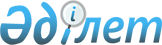 Об организации Молодежной практики на 2012 год
					
			Утративший силу
			
			
		
					Постановление Жуалынского районного акимата Жамбылской области от 22 февраля 2012 года № 33. Зарегистрировано управлением  юстиции Жуалынского района Жамбылской области 26 марта 2012 года за № 6-4-121. Утратило силу - постановлением Жуалынского районного акимата Жамбылской области от 29 мая 2012 года № 199      Утратило силу - постановлением Жуалынского районного акимата Жамбылской области от 29 мая 2012 года № 199

      В соответствии с подпунктом 5-7) статьи 7 Закона Республики Казахстан от 23 января 2001 года «О занятости населения», постановления Правительства Республики Казахстан от 19 июня 2001 года  № 836 «О мерах по реализации Закона Республики Казахстан от 23 января 2001 года «О занятости населения», в целях организации молодежной практики акимат Жуалынского района ПОСТАНОВЛЯЕТ:



      1. Утвердить, согласно приложения перечень работодателей, где будут организованы рабочие места для прохождения молодежной практики на 2012 год.



      2. Настоящее постановление вступает в силу со дня государственной регистрации в органах юстиции, вводиится в действие после дня его первого официонального опубликования и распространяется на отношения, возникающие с 1 февраля 2012 года.



      3. Контроль за исполнением настоящего постановления возложить на заместителя акима района Жуалы Адилбакова Айбар Кунтуовича.

      

      Аким района                                Б. Кулекеев

Приложение к постановлению

акимата Жуалынского района

№ 33 от 22 февраля 2012 года Перечень работадателей, где будут организованы рабочие места для прохождения молодежной практики на 2012 год 
					© 2012. РГП на ПХВ «Институт законодательства и правовой информации Республики Казахстан» Министерства юстиции Республики Казахстан
				П/пНаименование

работодателейСпециаль

ностьКоличе

ство

органи

зуемых

рабочих

местРазмер

месячной

заработ

ной платы

(тенге)Продол

житель

ность

молодеж

ной

практи

ки в

месяцах1Коммунальное

государственное

учреждения «Отдела

образования,

физической культуры

и спорта акимата

Жуалынского района

Жамбылской области»Информацион

ные системы,

экономист1

 126000

Республи

канский

бюджет62Государственное

учреждение

«Департамент

статистики

Жамбылской области

Управление

статистики

Жуалынского района»Информацион

ные системы126000

Республи

канский

бюджет63Коммунальное

государственное

учреждение «Отдел

ветеринарии акимата

Жуалынского района

Жамбылской области»Программист126000

Республи

канский

бюджет64Коммунальное

государственное

учреждение

««Молодежный центр»

отдела внутренней

политики акимата

Жуалынского района

Жамбылской области»Информацион

ные системы126000

Местный

бюджет65Коммунальное

государственное

учреждение «Отдел

внутренней политики

акимата Жуалынского

района Жамбылской

области»Бухгалтер-

экономист126000

Республи

канский

бюджет66Жуалынский районный

филиал № 160500

Акционерного

общества «Народный

сберегательный банк

Казахстана» Бухгалтер-

экономист126000

Республи

канский

бюджет67Коммунальное

государственное

учреждение «Отдела

культуры и развития

языков акимата

Жуалынского района

Жамбылской области»Бухгалтер126000

Местный

бюджет68Коммунальное

государственное

учреждение «Отдел

земельных отношений

акимата Жуалынского

района Жамбылской

области»Землеустроитель,

информацион

ные системы1

 126000

Республи

канский

бюджет69Коммунальное

государственное

учреждение «Отдел

архитектуры,

градостроительства и

строительства

акимата Жуалынского

района Жамбылской

области»Строитель126000

Республи

канский

бюджет610Коммунальное

государственное

учреждение «Отдел

финансов акимата

Жуалынского района

Жамбылской области»Финансист,

юрист2

126000

Республи

канский

бюджет611Коммунальное

государственное

учреждение «Отдел

экономики и

бюджетного

планирования акимата

Жуалынского района

Жамбылской области»Бухгалтер-

экономист,

финансист1

 126000

Местный

бюджет612Государственное

учреждение

«Управление юстиции

Жуалынского района

Департамента юстиции

Жамбылской области

Министерства юстиции

Республики

Казахстан»Юрист,

программист,

делопроизво

дитель2

2

126000

Республи

канский

бюджет613Государственное

учреждение

«Жуалынское районное

управление

казначейства

Департамента

казначейства по

Жамбылской области

Комитета

казначейства

Министерства

финансов Республики

Казахстан»Экономист,

финансист1

126000

Республи

канский

бюджет614Коммунальное

государственное

учреждение «Отдел

занятостии

социальных программ

акимата Жуалынского

района Жамбылской

области»Информационные системы,

юрист,

социальный служащий,

бухгалтер2

 1

 126000

Республи

канский и

местный

бюджет615Коммунальное

государственное

учреждение «Центр

занятости акимата

Жуалынского района

Жамбылской области»Программист,

ухгалтер,1

126000

Республи

канский

бюджет616Коммунальное

государственное

учреждение «Аппарат

акима Жуалынского

района Жамбылской

области»Программист326000

Республи

канский

бюджет617Коммунальное

государственное

учреждениее «Аппарат

акима Карасазского

сельского округа

Жуалынского района

Жамбылской области»Программист226000

Республи

канский

бюджет618Коммунальное

государственное

учреждение «Аппарат

акима Актобинского

сельского округа

Жуалынского района

Жамбылской области»Информацион

ные системы,

агроном,

делопроизво

дитель1

 1

126000

Республи

канский

бюджет619Коммунальное

государственное

учреждение «Аппарат

акима Жетитюбинского

сельского округа

Жуалынского района

Жамбылской области»Программист,

юрист1

126000

Республи

канский

бюджет620Коммунальное

государственное

учреждение «Аппарат

акима Боралдайского

сельского округа

Жуалынского района

Жамбылской области»Информацион

ные системы126000

Республи

канский

бюджет621Коммунальное

государственное

учреждениее «Аппарат

акима Кокбастауского

сельского округа

Жуалынского района

Жамбылской области»Программист,

ухгалтер1

126000

Республи

канский

бюджет622Коммунальное

государственное

учреждение «Аппарат

акима аула

Б.Момышулы

Жуалынского района

Жамбылской области»Программист626000

Республи

канский

бюджет623Коммунальное

государственное

учреждениее «Аппарат

акима Нурлыкентского

сельского округа

Жуалынского района

Жамбылской области»Юрист,

бухгалтер,

информацион

ные системы1

1

126000

Республиканский бюджет624Коммунальное

государственное

учреждениее «Аппарат

акима Биликульского

сельского округа

Жуалынского района Жамбылской области»Бухгалтер,

программист,

юрист1

1

126000

Республи

канский

бюджет625Коммунальное

государственное

учреждениее «Аппарат

акима Аксайского

сельского округа

Жуалынского района

Жамбылской области»Программист,

финансист1

126000

Республи

канский

бюджет626Коммунальное

государственное

учреждениее «Аппарат

акима Мынбулакского

сельского округа

Жуалынского района

Жамбылской области»Бухгалтер-

экономист,

программист1

126000

Республи

канский

бюджет627Коммунальное

государственное

учреждениее «Аппарат

акима Куренбельского

сельского округа

Жуалынского района

Жамбылской области»Информацион

ные системы226000

Республи

канский

бюджет628Коммунальное

государственное

учреждениее «Аппарат

акима

Кошкаратинского

сельского округа

Жуалынского района

Жамбылской области»Программист126000

Республи

канский

бюджет629Коммунальное

государственное

учреждениее «Аппарат

акима Кызыларыкского

сельского округа

Жуалынского района

Жамбылской области»Программист,

финансист1

126000

Республи

канский

бюджет630Коммунальное

государственное

учреждениее «Аппарат

акима

Тогызтарауского

сельского округа

Жуалынского района

Жамбылской области»Информацион

ные системы126000

Республи

канский

бюджет631Коммунальное

государственное

учреждениее «Аппарат

акима Шакпакского

сельского округа

Жуалынского района

Жамбылской области»Информацион

ные системы126000

Республи

канский

бюджет632Коммунальное

государственное

учреждение

«Государственный

архив Жуалынского

района»Информацион

ные системы,

делопроизво

дитель1

 126000

Местный

бюджет633Жуалынский районный

филиал Жамбылской

области

Общественного

объединения

«Народно-Демократи

ческая партия «Нур

Отан»Программист

бухгалтер,

учитель

казахского

языка1

1

226000

Республи

канский и

местный

бюджет634Товарищество с

ограниченной

ответственностью

«GLOBAL REACH»Землеустрои

тель,

программист1

 126000

Республи

канский

бюджет635Коммунальное

государственное

учреждение ««Средней

школы № 13 имени

Аркадий Гайдар»

отдел образовании

физической культуры

и спорта акимата

Жуалынского района

Жамбылской области»Учитель

казахского

языка,

учитель

рисования и

черчения,

учитель

английского

языка1

  1

 126000

Республи

канский

бюджет636Жамбылская область

Жуалынский район

Товарищество с

органиченной

ответственностью

«Жуалы Бекмырза»Программист226000

Республи

канский

бюджет637Акционерное общество

«КазТрансГаз Аймақ»Нефтегазовое

дело226000

Местный

бюджет638Коммунальное

государственное

учереждение «Отдел

жилищно-коммунально

го хозяйства,

пассажирского

транспорта и

автомобильных дорог

акимата Жуалынского

района Жамбылской

области» Программист,

экономист,

инженер-

техник1

1

126000

Республи

канский

бюджет639Жамбылский областной

филиал

Республиканского

государственного

казенного

предприятия

«Государственный

центр по выплате

пенсий Министерства

труда и социальной

защиты населения»Программист226000

Республи

канский

бюджет640Акционерная общества

Жуалынский районный

узел почтовой связи

«Казпочта»Программист,

бухгалтер1

126000

Республи

канский

бюджет641Коммунальная

государственное

казенное предприятие

«Центральная

районная больница

Жуалынского района

Управление

Здравохранения

акимата Жамбылской

области»Делопроизво

дитель,

юрист,

финансист,

программист,

социальный

служащий1

 1

1

1

126000

Местный

бюджет6Всего93